Page 2 Weclome back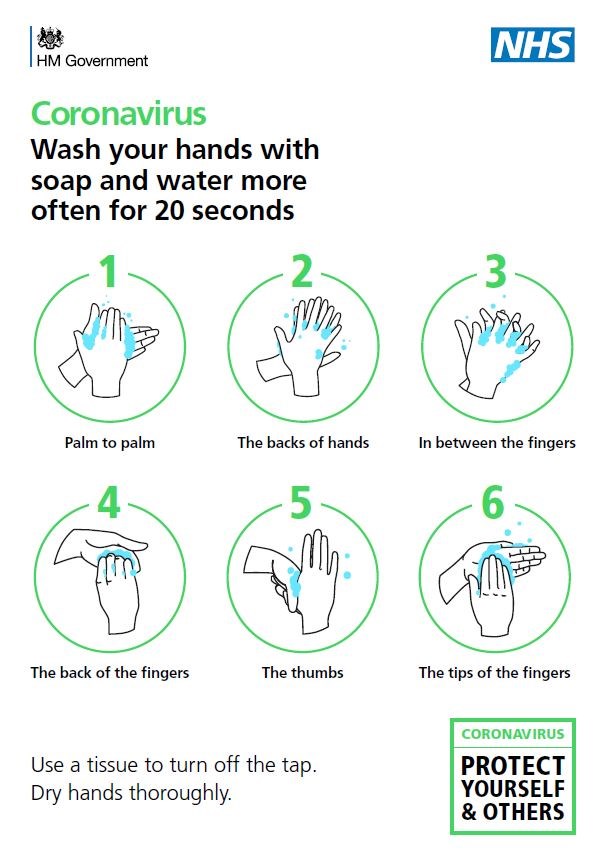 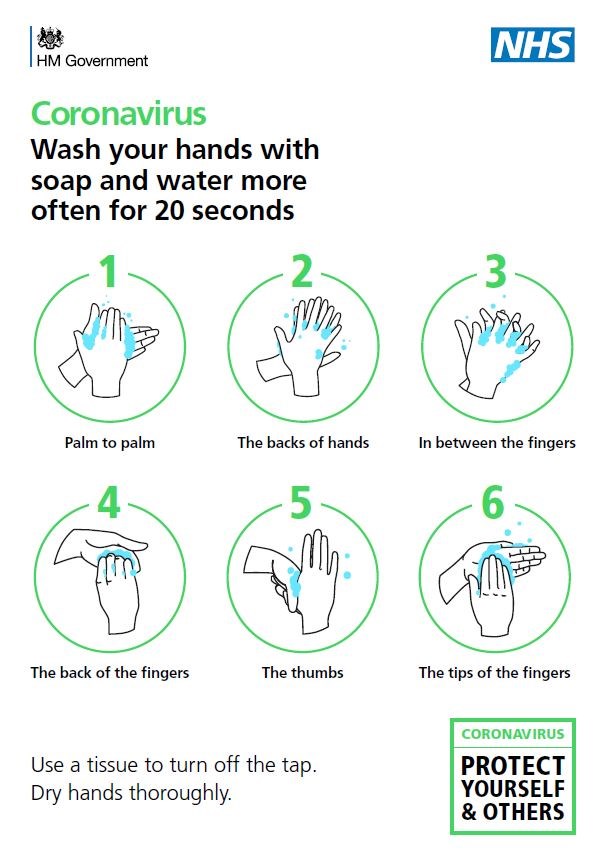 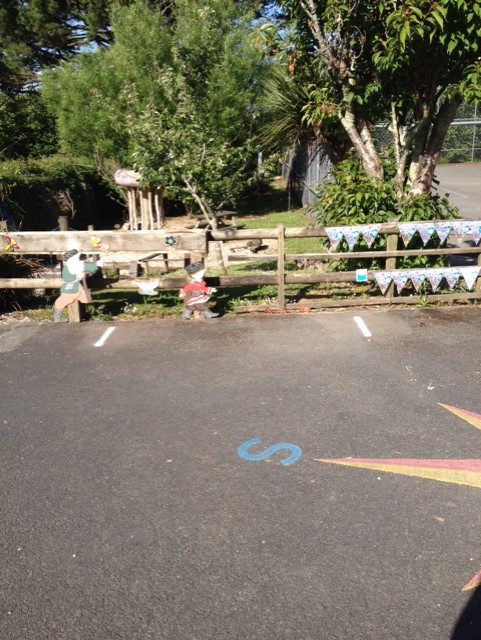 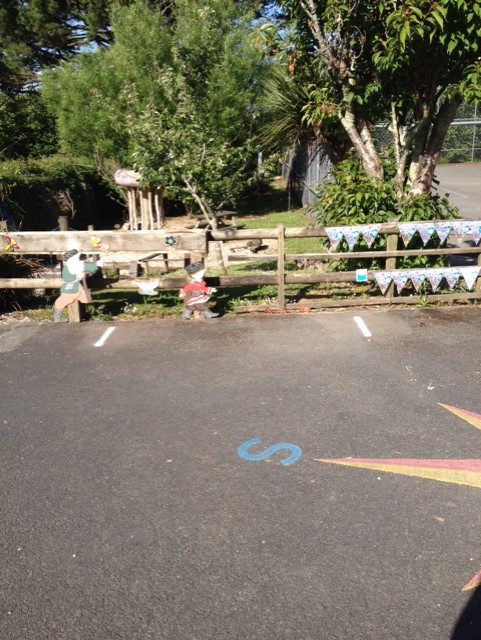 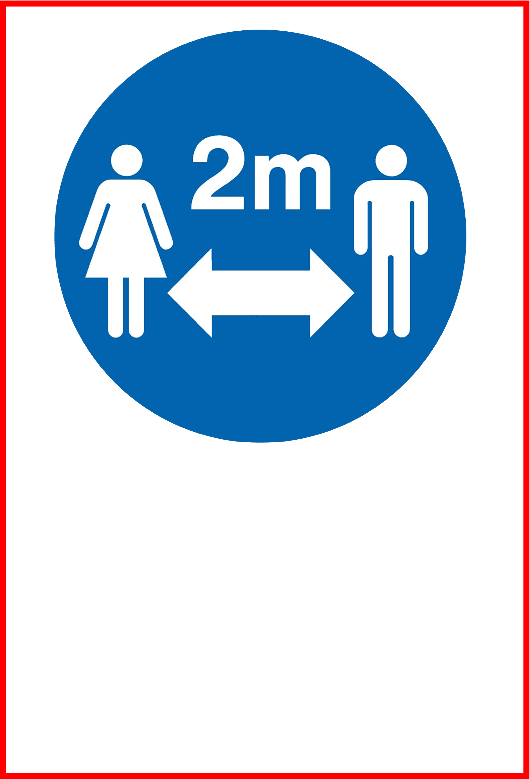 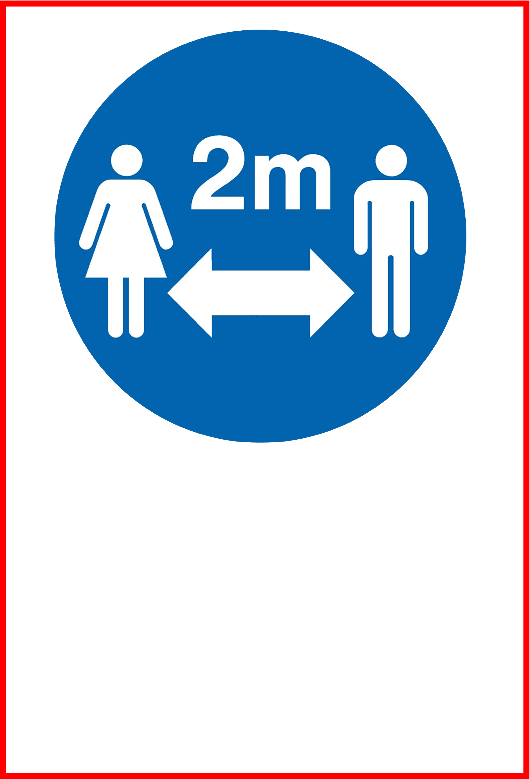 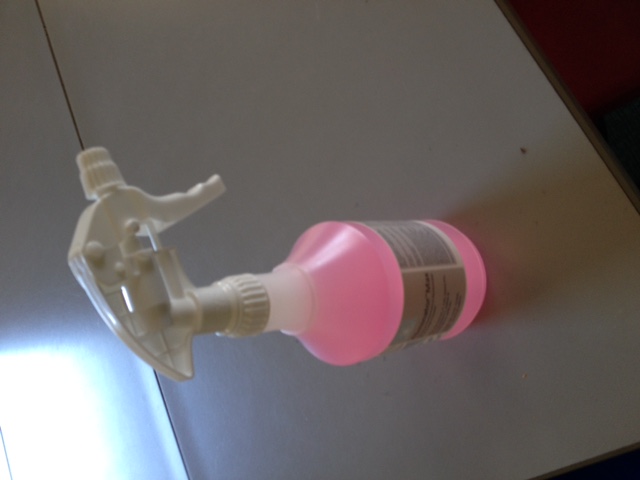 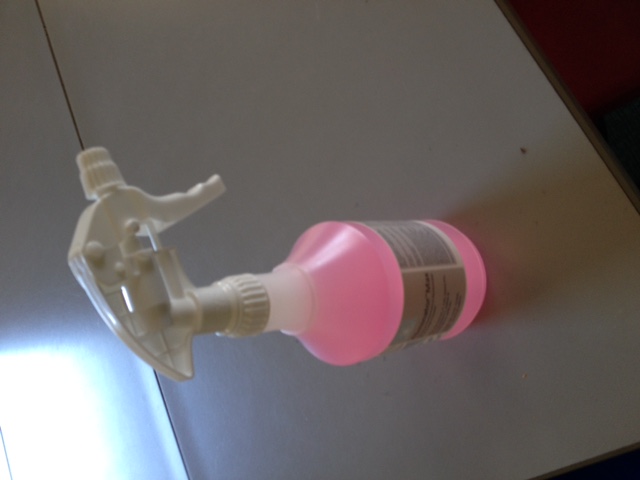 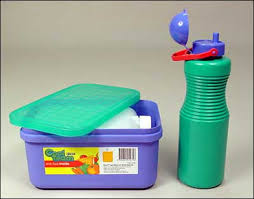 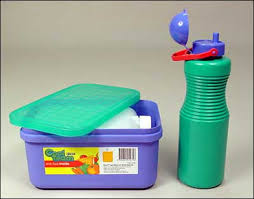 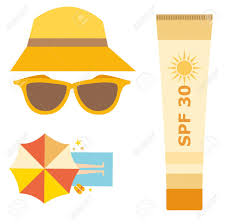 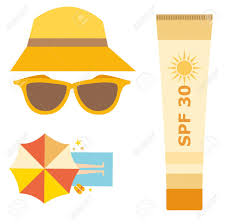 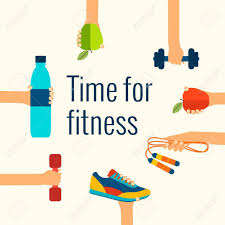 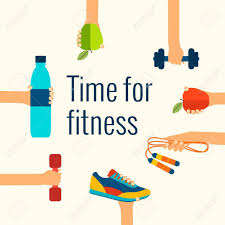 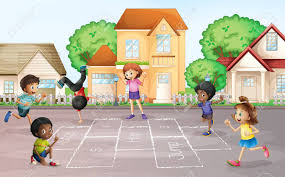 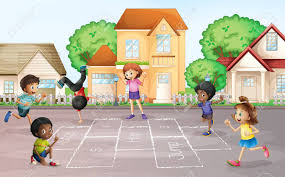 